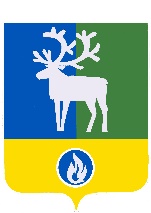 БЕЛОЯРСКИЙ РАЙОНХАНТЫ-МАНСИЙСКИЙ АВТОНОМНЫЙ ОКРУГ – ЮГРАДУМА БЕЛОЯРСКОГО РАЙОНАРЕШЕНИЕО внесении изменений в приложение к решению Думы Белоярского района                             от 4 октября 2021 года № 49В соответствии со статьёй 72 Земельного кодекса Российской Федерации, федеральными законами от 6 октября 2003 года № 131-ФЗ «Об общих принципах организации местного самоуправления в Российской Федерации», от 31 июля 2020 года       № 248-ФЗ «О государственном контроле (надзоре) и муниципальном контроле в Российской Федерации», руководствуясь уставом Белоярского района, Дума Белоярского района              р е ш и л а:Внести в приложение «Положение о муниципальном земельном контроле на территории Белоярского района» к решению Думы Белоярского района от 4 октября 2021 года № 49 «Об утверждении Положения о муниципальном земельном контроле на территории Белоярского района» следующие изменения:абзац первый пункта 13 изложить в следующей редакции:«13.  Информирование осуществляется уполномоченным органом посредством размещения соответствующих сведений на официальном сайте органов местного самоуправления Белоярского района в сети «Интернет», в средствах массовой информации, через личные кабинеты контролируемых лиц в государственных информационных системах (при их наличии) и в иных формах.»;в пункте 22: а)  после слов «получаемых контрольными» дополнить словом «(надзорными)»;б) слова «Правительством Российской Федерации» исключить;	абзац первый пункта 25 дополнить словами «, данных из сети «Интернет», иных общедоступных данных, а также данных, полученных с использованием работающих в автоматическом режиме технических средств фиксации правонарушений, имеющих функции фото- и киносъемки, видеозаписи»;пункт 27 изложить в следующей редакции:« 27. Для фиксации должностными лицами, уполномоченными на проведение контрольного  мероприятия, и лицами, привлекаемыми к совершению контрольных действий, доказательств соблюдения (нарушения) обязательных требований могут использоваться фотосъемка и/или аудио- и видеозапись, геодезические и картометрические измерения. Информация о проведении фотосъемки, аудио- и видеозаписи, геодезических и картометрических измерений и использованных для этих целей технических средствах отражается в акте, составляемом по результатам контрольного  мероприятия, проводимого в рамках контрольного  мероприятия. Для фиксации должностным лицом контрольного органа и лицами, привлекаемыми к совершению контрольных  действий, доказательств нарушений обязательных требований может использоваться фотосъемка, аудио- и видеозапись. Фотосъемка при необходимости используется для фиксации нарушения обязательных требований при проведении осмотра. Видеозапись при необходимости используется в случаях:а) проведения осмотра;б) невозможности однозначной идентификации нарушений обязательных требований при фотосъемке;в) проведения опроса (при наличии письменного согласия контролируемого лица на проведение видеозаписи опроса);г) отказа контролируемого лица, в отношении которого проводится проверка, или его уполномоченного представителя от дачи письменного объяснения и при его согласии давать устные объяснения с применением видеозаписи. Аудиозапись при необходимости используется в случаях:а) проведения опроса (при наличии письменного согласия контролируемого лица на проведение аудиозаписи опроса);б) отказа контролируемого лица или его представителя, в отношении которого проводится контрольное мероприятие, от дачи письменного объяснения и при его согласии давать устные объяснения с применением аудиозаписи. Аудио- и видеозапись устных пояснений контролируемого лица или его уполномоченного представителя проводится при условии предварительного уведомления контролируемого лица (его представителя) и наличии его письменного согласия.                            В письменном согласии должностным лицом контрольного органа или лицами, привлекаемыми к совершению контрольных действий, должна быть сделана отметка                        о проведении аудио- или видеозаписи с указанием наименования и серийного номера звуко - или видеозаписывающей аппаратуры и носителя, на который осуществлялась такая запись. 	Аналогичным образом фиксируются устные объяснения иных лиц, которым могут быть известны какие-либо сведения об обстоятельствах, подлежащих установлению в ходе проведения контрольного мероприятия. Фото-, аудио- и видеозапись осуществляется в следующем порядке:а) для фиксации хода и результатов контрольного мероприятия осуществляются ориентирующая, обзорная, узловая и детальная фотосъемка и видеозапись;б) фото-, аудио-, видеофиксация проводится должностным лицом контрольного  органа посредством использования фотоаппаратов, диктофонов, видеокамер, а также мобильных устройств (телефоны, смартфоны, планшеты).»;5) в пункте  29:а) абзац первый  изложить в следующей редакции:«29. По окончании проведения контрольного мероприятия, предусматривающего взаимодействие с контролируемым лицом, составляется акт контрольного мероприятия (далее - акт). В случае, если по результатам проведения такого мероприятия выявлено нарушение обязательных требований, в акте должно быть указано, какое именно обязательное требование нарушено, каким нормативным правовым актом и его структурной единицей оно установлено. В случае устранения выявленного нарушения до окончания проведения контрольного мероприятия, предусматривающего взаимодействие                                   с контролируемым лицом, в акте указывается факт его устранения. Документы, иные материалы, являющиеся доказательствами нарушения обязательных требований, должны быть приобщены к акту. Заполненные при проведении контрольного мероприятия проверочные листы должны быть приобщены к акту.»;б) абзац второй дополнить словами «непосредственно после его оформления»;6) в пункте 30 слово «осуществляет» заменить словом «осуществляется»;7) в пункте 32:а) подпункт «б» изложить в следующей редакции:«б) незамедлительно принять предусмотренные законодательством Российской Федерации меры по недопущению причинения вреда (ущерба) охраняемым законом ценностям или прекращению его причинения вплоть до обращения в суд с требованием о принудительном отзыве продукции (товаров), представляющей опасность для жизни, здоровья людей и для окружающей среды, о запрете эксплуатации (использования) зданий, строений, сооружений, помещений, оборудования, транспортных средств и иных подобных объектов и о доведении до сведения граждан, организаций любым доступным способом информации о наличии угрозы причинения вреда (ущерба) охраняемым законом ценностям и способах ее предотвращения в случае, если при проведении контрольного мероприятия установлено, что деятельность гражданина, организации, владеющих и (или) пользующихся объектом контроля, эксплуатация (использование) ими зданий, строений, сооружений, помещений, оборудования, транспортных средств и иных подобных объектов, производимые и реализуемые ими товары, выполняемые работы, оказываемые услуги представляют непосредственную угрозу причинения вреда (ущерба) охраняемым законом ценностям или что такой вред (ущерб) причинен;»;	б) подпункт «г» дополнить словами «, при неисполнении предписания                                  в установленные сроки принять меры по обеспечению его исполнения вплоть до обращения в суд с требованием о принудительном исполнении предписания, если такая мера предусмотрена законодательством»;	8) пункт 33 изложить в следующей редакции:«33. В случае несогласия с фактами и выводами, изложенными в акте,  контролируемое лицо вправе направить жалобу в порядке, предусмотренном статьями 39 - 43  Федерального закона от 31 июля 2020 года № 248-ФЗ «О государственном контроле (надзоре)                              и муниципальном контроле в Российской Федерации».»;	9) абзац четырнадцатый пункта 34 изложить в следующей редакции:	«Лицо, подавшее жалобу, до принятия решения по жалобе может отозвать                         ее. При этом повторное направление жалобы по тем же основаниям не допускается.».Опубликовать настоящее решение в газете «Белоярские вести. Официальный выпуск».3. Настоящее решение вступает в силу после его официального опубликования.Председатель Думы Белоярского района                                                               А.Г. БерестовГлава Белоярского района						                           С.П. Маненковот 15 марта 2023 года          № 8   